PielikumsAPSTIPRINĀTSar LU 02.04.2024. rīkojumu Nr. 1-4/139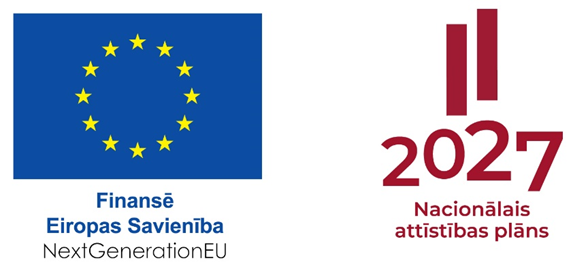 LATVIJAS UNIVERSITĀTES UN BANKU AUGSTSKOLAS AKADĒMISKĀS KARJERAS DOKTORANTU UN ZINĀTNES DOKTORA GRĀDA PRETENDENTU DOKTORANTŪRAS GRANTU KONKURSA NOLIKUMSAr grozījumiem, kas izdarīti līdz 19.04.2024. Grozījumi: LU 19.04.2024. rīkojums Nr. 1-4/184 Vispārējie jautājumiLatvijas Universitātes un Banku augstskolas Akadēmiskās karjeras doktorantu un zinātnes doktora grāda pretendentu doktorantūras grantu konkursa nolikums  (turpmāk – nolikums) nosaka kārtību, kādā Latvijas Universitāte (turpmāk – LU) un Banku augstskola (turpmāk – BA), pamatojoties uz Ministru kabineta 2023. gada 5. decembra  noteikumiem Nr. 721  - “Latvijas Atveseļošanas un noturības mehānisma plāna 5.2. reformu un investīciju virziena "Augstskolu pārvaldības modeļa maiņas nodrošināšana" 5.2.1.r. reformas "Augstākās izglītības un zinātnes izcilības un pārvaldības reforma" 5.2.1.1.i. investīcijas "Pētniecības, attīstības un konsolidācijas granti" otrās kārtas "Konsolidācijas un pārvaldības izmaiņu ieviešanas granti" īstenošanas noteikumi” (turpmāk – MK noteikumi), organizē un īsteno Akadēmiskās karjeras DOKTORANTŪRAS grantu atklāto konkursu (turpmāk – konkurss), un administrē Akadēmiskās karjeras DOKTORANTŪRAS grantu  (turpmāk – projekts) finansēšanai piešķirtos Atveseļošanas fonda un valsts budžeta līdzekļus. Akadēmiskās karjeras DOKTORANTŪRAS granti tiek piešķirti un administrēti MK noteikumos paredzētā LU un BA kopīgi plānotā projekta ietvaros (turpmāk - projekts). LU un BA kopīgi izveido doktorantūras grantu piešķiršanas komisiju (turpmāk - Komisija).Doktorantūras grants ir mērķēts institūcijas iekšējā konkursa kārtībā iegūstams pētniecības finansējums, kura mērķis ir izstrādāt promocijas darbu doktora zinātniskā grāda ieguvei un akadēmiskās karjeras izaugsmei.Grantu konkursā drīkst piedalīties LU un BA doktoranti – doktora studiju programmās studējošie un zinātnes doktora grāda pretendenti zinātniski pētnieciskā darba veikšanai LU un BA. LU un BA īsteno konkursu atbilstoši to kompetencei, pētnieciskajās stratēģijās noteiktajām zinātņu nozarēm, atbalstot sociālo un humanitāro jomu doktorantus un zinātnes doktora grāda pretendentus /LU 19.04.2024. rīkojuma Nr. 1-4/184 redakcijā/. Konkursam pieejamais kopējais finansējums ir 1 645056,00 euro (viens miljons seši simti četrdesmit pieci tūkstoši piecdesmit seši euro 00 centi), kurus izlieto doktorantūras grantu finansēšanai. Augstāk minētais finansējums tiek sadalīts sekojoši:BA pieejamais finansējums ārējai konsolidācijai ar Latvijas Universitāti – līdz 580608,00 euro (pieci simti astoņdesmit tūkstoši seši simti astoņi eiro 00 centi) 18 (astoņpadsmit) doktorantūras grantiem;LU pieejamais finansējums iekšējai konsolidācijai – līdz 1 064448,00 euro (viens miljons sešdesmit četri tūkstoši četri simti četrdesmit astoņi euro 00 centi) 33 (trīsdesmit trīs) doktorantūras grantiem.MK noteikumu 19.2.1. apakšpunktā minētā atbalstāmā darbība ietver doktorantu un zinātnes doktora grāda pretendentu iesaisti studiju vai zinātniski pētnieciskajā darbā augstākās izglītības institūcijā vai zinātniskā institūtā vismaz 12 mēnešus, nepārsniedzot 50 procentus no pilnas darba slodzes. Ar saimniecisko darbību nesaistīta doktorantūras granta īstenošanas izmaksas, kas ietver:pētniecības izmaksas, tai skaitā pētniecībai nepieciešamo materiālu iegādes, tehnoloģiju tiesību aizsardzības un ārpakalpojumu izmaksas;mācību izmaksas;tīklošanās pasākumu izmaksas, tai skaitā komandējumi, konferenču dalības maksa un iesaistes izmaksas informatīvajos pasākumos, un MK noteikumu 19.2.1. un 19.2.2. apakšpunktā minēto darbību ietvaros īstenoto pētījumu publicitātes izmaksas.Atbalsts doktorantiem un zinātniskā grāda pretendentiem Projektā ir paredzēts ar mērķi sekmēt viņu akadēmisko darbību LU, pēc dalības Projektā nodrošinot skaidru doktoranta vai zinātnes doktora grāda pretendenta akadēmiskās karjeras izaugsmi. Projekta pieteikuma iesniedzējs konkursā iesniedz nolikumā noteiktajā kārtībā un apjomā aizpildītu projekta iesnieguma veidlapu atbilstoši nolikuma 1. pielikumam “Projekta iesniegums” (turpmāk – projekta iesniegums). Projekta iesniegumu iesniegšanas termiņš ir 2024. gada 5.maijs (turpmāk - projekta iesniegumu iesniegšanas termiņš) /LU 19.04.2024. rīkojuma Nr. 1-4/184 redakcijā/. Projekta kopējais īstenošanas laiks ir līdz 2026. gada 31. maijam.Viena doktorantūras granta finansējuma apjoms projekta īstenošanas 12 mēnešu laikā ir 21 504,00  euro (divdesmit viens tūkstotis pieci simti četri euro 00 centi), ko veido 1 292,00 euro (viens tūkstotis divi simti deviņdesmit divi euro 00 centi) vienas vienības izmaksas atalgojuma (50% no pilnas darba laika slodzes) izmaksām  mēnesī, tai skaitā darba devēja valsts sociālās apdrošināšanas obligātās iemaksas un citas sociālās garantijas, kuras noteiktas normatīvajos aktos darba tiesību un atlīdzības jomā, un 500,00 euro (pieci simti euro 00 centi) pārējām īstenošanas izmaksām mēnesī.LU un BA nodrošina, ka iepirkumi, kas nepieciešami MK noteikumu 19. punktā minēto atbalstāmo darbību īstenošanai, tiek veikti kā sociāli atbildīgi iepirkumi saskaņā ar Eiropas Savienības un Latvijas Republikas normatīvajiem aktiem par publiskajiem iepirkumiem, īstenojot atklātu, pārredzamu, nediskriminējošu un konkurenci nodrošinošu procedūru.LU un BA izsludina konkursu. Konkursa paziņojumā norāda: konkursa nosaukumu; konkursa finansējumu; projekta iesnieguma iesniegšanas termiņu; tīmekļvietni, kurā norādīta nepieciešamā informācija un dokumentācija projektu iesniegumu iesniegšanai. Paziņojumu par LU un BA Akadēmiskās karjeras doktorantu un zinātnes doktora grāda pretendentu grantu konkursa izsludināšanu, kas ietver Nolikumu un tā pielikumus, publicē LU un BA mājaslapās. II. Prasības granta pretendentamGrantu konkursā drīkst pretendēt LU un BA doktorants vai zinātnes doktora grāda pretendents, kurš kā zinātnes doktora grāda pretendents ir sekmīgi pabeidzis LU vai BA doktora studiju programmu, kā doktorants ir sekmīgi nokārtojis visas doktora studiju programmā iepriekš paredzētās prasības un saistības atbilstoši studiju plānam uz konkrēto studiju periodu.Doktorantūras granta ietvaros tiek plānoti šādi sasniedzamie rezultāti līdz doktorantūras granta noslēgumam: oriģināli zinātniskie raksti, kas publicēti vai pieņemti publicēšanai Web of Science un/vai Scopus datubāzē un/vai iekļauts ERIH (European Reference Index of the Humanities) datubāzes INT1 vai INT2 kategorijas žurnālos; konferenču materiāli, kas izstrādāti un publicēti starptautiskos un Latvijā izdotos zinātniskajos žurnālos vai konferenču rakstu krājumos, kam ir ISSN kods, starptautiska redkolēģija, kas starptautiski tiek izplatīti un kuros tiek publicēti dažādu valstu zinātnieku raksti, kā arī raksti ERIH datubāzes NAT kategorijas žurnālos (izņemot SCOPUS un Web of Science Core Collection indeksētos); dalība zinātniskās konferencēs ar ziņojumu;noteiktā kārtībā aizstāvēšanai pieņemts promocijas darbs, kas atbilst doktorantūras granta mērķim; tehnoloģiju tiesības – patentu pieteikumi; citi pētniecības specifikai un doktorantūras granta iesniegumā noteiktajiem darba uzdevumiem atbilstoši sasniedzamie doktorantūras granta rezultāti, kas papildina iepriekšminētos.Doktorantūras granta pieteikuma iesniedzējs apņemas nodrošināt šādu nolikuma 17. punktā minēto rezultātu sasniegšanu līdz doktorantūras granta noslēgumam:BA doktorants – vismaz divus nolikuma 17. punktā minētos rezultātus;LU doktorants vai zinātnes doktora grāda pretendents vismaz divus nolikuma 17. punktā minētos rezultātus, t.sk. – nolikuma 17.4. punktā minēto rezultātu. Projektā drīkst pieteikties zinātnes doktora grāda pretendents un doktorants, kurš izpildījis visas attiecīgā brīža studiju programmas prasības. Ja doktorants atrodas studiju pārtraukumā, tad, saņemot lēmumu par granta piešķiršanu, doktorants 6 mēnešu laikā atjaunojas studijām /LU 19.04.2024. rīkojuma Nr. 1-4/184 redakcijā/.	Doktoranta promocijas darba tēma un zinātniskais vadītājs ir apstiprināti nozares doktorantūras padomē (turpmāk – NDP). NDP, ja nepieciešams, atkārtoti apstiprina zinātnes doktora grāda pretendenta promocijas darba tēmu un zinātnisko vadītāju, izvērtē iepriekšējos gados nokārtoto promocijas eksāmenu aktualitāti un lemj par to pielīdzināšanu aktuālā gada eksāmenu prasībām vai par atkārtotu promocijas eksāmenu kārtošanu. Doktorants vai zinātnes doktora grāda pretendents vienlaikus nevar būt nodarbināts un saņemt atlīdzību citos projektos, kuros to aizliedz Latvijas Republikas normatīvie akti vai pastāv dubultfinansējuma risks. Ja doktorants vai zinātnes doktora grāda pretendents granta saņemšanas laikā iegūst doktora zinātnisko grādu pirms darba līguma termiņa beigām, sadarbība Projektā tiek turpināta līdz pilnīgai pušu darba līguma saistību izpildei, kas paredzēta darba līgumā ar granta saņēmēju.III. Pieteikumu iesniegšanas kārtība un iesniedzamie dokumenti  Doktorants vai zinātnes doktora grāda pretendents iesniegumu Doktorantūras grantu konkursam un pārējos dokumentus iesniedz līdz 2024. gada 5. maijam  (pēdējā dokumentu iesniegšanas diena), elektroniski parakstītus, nosūtot viena elektroniska dokumenta pdf veidā uz e-pasta adresi: doktoranturasgranti@lu.lvDoktorantūras granta iesniegums (nolikuma 1.pielikums);Promocijas darba izstrādē paveiktais un plānotais atbilstoši NDP apstiprinātajam, ar laika grafiku ceturkšņos visā granta saņemšanas periodā (2. pielikums);Konkursa pieteikuma vērtēšanas veidlapa (3. pielikums);Publikāciju saraksts (pēdējo piecu gadu laikā), norādot datubāzi un pievienojot publikāciju pilna teksta kopijas. Ja publikācija vēl nav publicēta, bet ir pieņemta publicēšanai, norāda izdevniecību, pievienojot izdevēja apliecinājumu par tās pieņemšanu publicēšanai un publikācijas pilna teksta kopiju;Promocijas darba iestrādnes esošajā gatavības pakāpē (1. semestra doktoranti iesniedz promocijas darba tēmas izvērstu aprakstu). Pieteikumā norāda plānoto promocijas darba veidu – disertācija vai zinātnisko publikāciju kopa, vai zinātniskā monogrāfija; Doktoranta vai zinātniskā grāda pretendenta iepriekš vadīto studiju kursu un studentu pētniecisko darbu saraksts;LU vai BA izsniegta izziņa par pabeigtu doktora studiju programmu (iesniedz tikai zinātnes doktora grāda pretendents)./LU 19.04.2024. rīkojuma Nr. 1-4-/184 redakcijā/IV. Pieteikumu vērtēšana un lēmuma pieņemšanaPieteikumus 5 (piecu) darba dienu laikā administratīvi izskata Latvijas Universitātes Studiju attīstības un pārvaldības pilnveides programmas (turpmāk tekstā – SAPPP) darbinieki. Ja pieteikums un atbilstošie dokumenti nav iesniegti noteiktajā termiņā un saskaņā ar šī Nolikuma prasībām, SAPPP noraida pieteikumu un to tālāk nevirza. Iepriekš iesniegto pieteikumu un pievienotos dokumentus pretendentam nav tiesības papildināt, labot vai citādi izmainīt. Par konkursa administratīvajām prasībām atbilstošiem pieteikumiem SAPPP informē LU vai BA struktūrvienības vadītāju – dekānu, institūta direktoru, kurā doktorants vai zinātnes doktora grāda pretendents strādā un / vai izstrādā promocijas darbu, vadītāju un to iesniedz izvērtēšanai LU vai BA NDP. LU vai BA NDP 7 (septiņu) darba dienu laikā izvērtē doktorantu un zinātnes doktora grāda pretendentu pieteikumu kvalitatīvos rādītājus. Doktoranta vai zinātnes doktora grāda pretendenta pieteikuma vērtēšanai NDP pieaicina LU vai BA struktūrvienības vadītāju – dekānu, institūta direktoru, kurā doktorants vai zinātniskā grāda pretendents strādā un/vai izstrādā promocijas darbu, deleģētu pārstāvi. NDP, struktūrvienības vadītājs paraksta šī Nolikuma 1., 2. un 3. pielikumu. NDP vērtē pieteikumu un piešķir punktus pēc šajā Nolikumā noteiktajiem grantu pretendentu vērtēšanas kritērijiem un iegūstamo punktu skaita (4. pielikums). Kopējo punktu skaitu veido: promocijas darba un zinātnisko publikāciju punktu skaits – 80% no kopējā vērtējuma, pārējos kritērijos iegūtais punktu skaits – 20% no kopējā vērtējuma. NDP iesniedz parakstītus doktorantu un zinātnes doktora grāda pretendentu pieteikumus ar pielikumiem SAPPP, pievienojot izrakstu no NDP sēdes protokola, kurā pamatots vērtējums un pieņemtais lēmums, kā arī grantu pretendentu sarakstu vērtējuma ranžējumā no augstākā uz zemāko.SAPPP iesniedz no NDP saņemtos konkursa dokumentus gala lēmuma pieņemšanai ar rektora rīkojumu izveidotajai Komisijai. Komisijas sastāvu veido: LU un BA prorektori, humanitāro, sociālo, dabaszinātņu, medicīnas un veselības zinātņu, fizikālo zinātņu jomu pārstāvji- profesori un SAPPP deleģēti pārstāvji. Komisijas pilnvaras ir spēkā uz visu Projekta īstenošanas laiku.Komisija ir lemttiesīga, ja sēdē piedalās vismaz divas trešdaļas tās sastāva. Komisija pieņem lēmumu, atklāti balsojot, ar vienkāršu balsu vairākumu; ja balsis sadalās līdzīgi, tad izšķirošā ir Komisijas priekšsēdētāja balss. SAPPP pārstāvis protokolē Komisijas sēdes, tās drīkst notikt attālināti.Komisija 7 (septiņu) darba dienu laikā izvērtē un pieņem gala lēmumu par grantu piešķiršanu doktorantiem vai zinātnes doktora grāda pretendentiem. Komisija atbalsta sociālo un humanitāro jomu grantu pretendentus. Ja vairākiem pretendentiem ir vienāds punktu skaits, tad prioritāte ir tam pretendentam, kuram ir vislielākais publikāciju skaits Scopus un Web of Science izdevumos, šo publikāciju citējamība un augstāka promocijas darba gatavības pakāpe / LU 19.04.2024. rīkojuma Nr. 1-4/184 redakcijā/.Grantu konkursa rezultātus pēc Komisijas priekšlikuma un saskaņošanas ar BA rektoru apstiprina LU rektors ar rīkojumu. V. Apelācijas iesniegšanas un izskatīšanas kārtībaKonkursa dalībnieks ir tiesīgs 5 (piecu) darba dienu laikā iesniegt SAPPP rakstisku apelāciju par iegūto novērtējumu, pamatojot savu viedokli ar skaidrojumu un pierādījumiem.Pēc apelācijas saņemšanas SAPPP nodod iesniegumu izskatīšanai Komisijā 5 darba dienu laikā. Komisija sniedz atzinumu par apelācijā minētajiem faktiem, apstākļiem un apsvērumiem. Apelācijas gadījumus Komisija izskata sēdē LU un BA Zinātnes padomes deleģēta pārstāvja vadībā. Komisija sagatavo savu atzinumu un to nosūta apelācijas iesniedzējam uz viņa norādīto e-pasta adresi 5 (piecu) darba dienu laikā pēc sēdes norises. Ja, izskatot apelāciju, Komisija konstatē kļūdu vai pārkāpumu, tā pieņem jaunu lēmumu, atceļot iepriekšējo Komisijas lēmumu, un iesniedz atbilstoši LU rektoram priekšlikumu rīkojuma grozīšanai. SAPPP informē granta saņēmēju par granta piešķiršanu vai tā atteikumu.VI. Pārskatu iesniegšana un vērtēšanaGrantu saņēmušie doktoranti vai zinātnes doktora grāda pretendenti ik pēc sešiem mēnešiem sniedz rakstisku pārskatu SAPPP, ko par paveikto akadēmiskajā un pētniecības darbā vērtē NDP, t.sk. publikācijām, kā arī par promocijas darba gatavību (5. pielikums). NDP vērtē pārskatu saskaņā ar vērtēšanas kritērijiem (4. pielikums), nepieciešamības gadījumā pieaicinot doktorantu vai zinātnes doktora grāda pretendentu un viņa zinātniskā darba vadītāju.NDP iesniedz SAPPP granta saņēmēju pārskatus un izrakstu no NDP sēdes protokola ar lēmumu par doktoranta vai zinātnes doktora grāda pretendenta darbības turpināšanu vai pārtraukšanu Projektā. Ja NDP lemj par granta saņēmēja dalības pārtraukšanu Projektā, NDP lēmumā norāda Projekta pārtraukšanas izvērstu pamatojumu, uzņemoties atbildību par projekta dalībnieka saņemto līdzekļu atgriešanu Projektā. SAPPP no NDP sēdes protokola izrakstus ar lēmumu par doktoranta vai zinātnes doktora grāda pretendenta darbības turpināšanu vai pārtraukšanu Projektā iesniedz Komisijai.Komisija sēdē izskata iesniegtos NDP priekšlikumus un lemj par doktoranta vai zinātnes doktora grāda pretendenta darbības turpināšanu vai pārtraukšanu Projektā. Komisija var lemt par līguma pagarināšanu termiņā līdz 18 mēnešiem, ja 12 mēnešu darba pienākumi ir izpildīti. Darbības pārtraukšanas gadījumā Komisija iesniedz priekšlikumu rīkojuma izdošanai atbilstoši LU vai BA rektoram par doktoranta vai zinātnes doktora grāda pretendenta darbības pārtraukšanu un saņemto atbalsta līdzekļu atmaksu Projektā.Doktorantam vai zinātnes doktora grāda pretendentam ir tiesības iesniegt apelāciju par Komisijas pieņemto lēmumu par darbības pārtraukšanu Projektā, un Komisijai ir pienākums to izskatīt Nolikuma V sadaļā aprakstītajā kārtībā.Komisija var ierosināt doktorantam vai zinātnes doktora grāda pretendentam nelietderīgi saņemtā Projekta finansējuma atmaksu LU saskaņā ar šī Nolikuma un Projektā noslēgtā darba līguma vai darba līguma grozījumu nosacījumiem.VII. Noslēguma jautājumiSAPPP elektroniski uz doktoranta vai zinātnes doktora grāda pretendenta Grantu konkursa pieteikuma anketā norādīto e-pasta adresi nosūta vēstuli par granta piešķiršanu vai noraidīšanu.LU vai BA viena mēneša laikā pēc konkursa rezultātu apstiprināšanas ar LU rektora rīkojumu vienojas ar konkursā atbalstīto doktorantu vai zinātnes doktora grāda pretendentu par darba tiesisko attiecību nosacījumiem Projektā un noslēdz atbilstošu darba līgumu vai darba līguma grozījumus.1. pielikumsLU un BA Akadēmiskās karjeras doktorantu un zinātnes doktora grāda pretendentu grantu konkursa nolikumam IESNIEGUMSLatvijas Universitātes un Banku augstskolas Akadēmiskās karjerasdoktorantu un zinātnes doktora grāda pretendentu grantu konkursamPieejamā vai vēlamā līdzfinansējuma apraksts (informācijai)______________________________________________________________________________________________________________________________________________________________      Apliecinu, ka neesmu bijis/usi un neesmu pašlaik nodarbināts/a, saņemot atlīdzību citos projektos, kuros to aizliedz Latvijas Republikas normatīvie akti, un nepastāv dubultfinansējuma risks doktorantūras granta piešķiršanas gadījumā. Doktorants / zinātnes doktora grāda pretendents____________________ /_______________________/	    ____._____. 20____.       paraksts                            paraksta atšifrējums			Zinātniskā darba vadītājs:  Apstiprinu / Neapstiprinu (vajadzīgo pasvītrot)____________________ /_______________________/	    ____._____. 20____.     	 paraksts          	 paraksta atšifrējumsIesniegumā norādītos datus Latvijas Universitāte un Banku augstskola izmantos tikai administrēšanas nolūkā!2. pielikumsLU un BA Akadēmiskās karjeras doktorantu un zinātnes doktora grāda pretendentu konkursa nolikumam  Promocijas darbā paveiktais un plānotais (laika grafiks ceturkšņos)Pētījuma laika grafikā:ierakstiet galvenos plānotā pētījuma īstenošanas posmus un norādiet to plānoto īstenošanas laiku, atzīmējot atbilstošos ceturkšņus laika tabulā (ar X). Saskaņā ar doktorantūras studiju laika plānojumu: I ceturksnis – oktobris, novembris, decembris, II ceturksnis – janvāris, februāris, marts, III ceturksnis – aprīlis, maijs, jūnijs, IV ceturksnis – jūlijs, augusts, septembris. Pēc nepieciešamības pievienojiet vai dzēsiet rindas tabulā. Jau paveiktos promocijas darba izstrādes posmus iekrāsojiet pelēkā krāsā;ierakstiet galvenos plānotā pētījuma atskaites punktus un norādiet atbilstošo īstenošanas ceturksni (ar X). Atskaites punkti ir kontroles punkti pētījuma īstenošanā, kas palīdz sekot līdzi progresam. Ieteicams par atskaites punktiem izvēlēties tādu aktivitāšu beigu vai rezultātu sasniegšanas termiņu, kas ir būtiski nākamo aktivitāšu uzsākšanai. Šādi punkti var būt nepieciešami starprezultātu izvērtēšanai, lai konstatētu radušās problēmas un veiktu korekcijas darba plānā;ierakstiet plānotos pētījuma rezultātus un norādiet atbilstošo īstenošanas ceturksni (ar X). Rezultātus definējiet kā izmērāmus un pārbaudāmus iznākumus vai vienības, kas ir jāsagatavo, lai pabeigtu pētījumu vai kādu tā posmu. Kā rezultātus rekomendējam norādīt zinātniskās publikācijas, uzstāšanās konferencēs, sagatavotās promocijas darba daļas u. tml.Doktorants / zinātnes doktora grāda pretendents____________________________________________ /_____________________________________________/	    ____._____. 20____.      		 paraksts                                                                            paraksta atšifrējums			Zinātniskā darba vadītājs:     Apstiprinu / Neapstiprinu (vajadzīgo pasvītrot)____________________________________________ /_____________________________________________/	    ____._____. 20____.      		 paraksts                                                                            paraksta atšifrējums			3. pielikums LU un BA Akadēmiskās karjeras doktorantu un zinātnes doktora grāda pretendentu grantu konkursa nolikumam Grantu konkursa iesnieguma vērtēšanas veidlapaNDP vērtē pieteikumu un piešķir punktus pēc noteiktajiem grantu pretendentu vērtēšanas kritērijiem un iegūstamo punktu skaita (4. pielikums).Apliecinu, ka pieteikumā un pieteikumam pievienotajos pielikumos norādītā informācija ir pilnīga un patiesa! Ar šo pieteikumu apliecinu, ka neiebilstu stāties darba tiesiskajās attiecībās ar LU vai BA.Zinātniskā darba vadītājs:     Apstiprinu / Neapstiprinu (vajadzīgo pasvītrot)____________________ /_______________________/	    ____._____. 20____.     	 paraksts          	 paraksta atšifrējums4. pielikumsLU un BA Akadēmiskās karjeras doktorantu un zinātnes doktora grāda pretendentu grantu konkursa nolikumam Grantu pretendentu un saņēmēju vērtēšanas kritēriji un iegūstamo punktu skaits5. pielikumsLU un BA Akadēmiskās karjeras doktorantu un zinātnes doktora grāda pretendentu grantu konkursa nolikumamDOKTORANTA VAI ZINĀTNES DOKTORA GRĀDA PRETENDENTA DARBA PĀRSKATSpar laiku no ____. ____. 20___. līdz ___.____. 20__ (6 mēneši)Pārskatam nepieciešams pievienot:1. Publikāciju pilna teksta kopijas, kuras minētas pārskata 1. punktā. Gadījumā, ja publikācija vēl nav publicēta, bet ir pieņemta publicēšanai, lūdzam pievienot izdevēja apliecinājumu par tās pieņemšanu publicēšanai un pievienot publikācijas pilna teksta kopiju.2. Promocijas darba iestrādnes esošajā gatavības pakāpē, norādot promocijas darba veidu – disertācija vai zinātnisko publikāciju kopa, vai zinātniskā monogrāfija. 3. Vadīto studentu studiju pētniecisko darbu sarakstu, izstrādāto, docēto studiju kursu nosaukumus, izstrādātā metodiskā līdzekļa nosaukumu.4. Mobilitātes vai komandējuma vietu, laiku, mērķi, pievienojot apliecinājumu. 5. Dalību konferencē, norādot vietu, laiku, konferences nosaukumu, dalības veidu un uzstāšanās tematu, pievienojot apliecinājumu. 6. Informāciju par citiem zinātniski pētnieciskā darba veidiem vai aktivitātēm, pievienojot apliecinājumus, programmu izdrukas u.c.Apliecinu, ka norādītā informācija ir pilnīga un patiesa! Doktorants / zinātnes doktora grāda pretendents____________________ /_______________________/	    ____._____. 20____.   paraksts                               paraksta atšifrējums			 Zinātniskā darba vadītājs: Apstiprinu / Neapstiprinu (vajadzīgo pasvītrot)____________________ /_______________________/	    ____._____. 20____.       paraksts                         paraksta atšifrējumsUzvārdsUzvārdsVārds E-pasta adreseE-pasta adreseTelefona Nr.Šī kontaktinformācija tiks izmantota saziņai atlases ietvaros un rezultātu paziņošanai.Šī kontaktinformācija tiks izmantota saziņai atlases ietvaros un rezultātu paziņošanai.Šī kontaktinformācija tiks izmantota saziņai atlases ietvaros un rezultātu paziņošanai.Deklarētā dzīvesvietaDeklarētā dzīvesvietaFakultāte/Institūts/KatedraFakultāte/Institūts/KatedraFakultāte/Institūts/KatedraPromocijas darba nosaukumsPromocijas darba nosaukumsPromocijas darba nosaukumsPromocijas darba nosaukumsZinātniskā darba vadītājsStudiju gads (zinātnes doktora grāda pretendents)Studiju gads (zinātnes doktora grāda pretendents)Studiju gads (zinātnes doktora grāda pretendents)Doktora studiju programmas nosaukumsDoktora studiju programmas nosaukumsDoktora studiju programmas nosaukumsDoktora studiju programmas nosaukumsZinātnes nozareZinātnes nozareZinātnes nozareZinātnes nozarePromocijas darba īss kopsavilkums (maksimums 1200 vārdi) (aktivitātes un rezultātus atspoguļo 2. pielikumā)Promocijas darba īss kopsavilkums (maksimums 1200 vārdi) (aktivitātes un rezultātus atspoguļo 2. pielikumā)Promocijas darba īss kopsavilkums (maksimums 1200 vārdi) (aktivitātes un rezultātus atspoguļo 2. pielikumā)Promocijas darba īss kopsavilkums (maksimums 1200 vārdi) (aktivitātes un rezultātus atspoguļo 2. pielikumā)Īss apraksts, ietverot:pētījuma aktualitātes pamatojumu (esošās situācijas analīzi, balstoties uz jaunākajām zinātniskajām publikācijām un datiem; identificēto pētījuma problēmu vai zināšanu iztrūkumu; pētījuma novitāti un plānoto pienesumu zinātnei un/vai industrijai); pētījuma mērķi un uzdevumus (definējot pētījuma galveno mērķi un ne vairāk kā trīs uzdevumus, kas paskaidro plānotā pētījuma galvenos posmus);zinātniskās problēmas un plānotā risinājuma aprakstu (vispārīgu plānotā pētījuma secīgumu, izvēlēto pētījuma metodoloģiju, metodes, kas tiks izmantotas rezultātu sasniegšanai);galvenās darbības un aktivitātes;plānotos rezultātus, tajā skaitā Sopus/WoS publikācijas un to iesniegšanas iespējamie termiņi.Īss apraksts, ietverot:pētījuma aktualitātes pamatojumu (esošās situācijas analīzi, balstoties uz jaunākajām zinātniskajām publikācijām un datiem; identificēto pētījuma problēmu vai zināšanu iztrūkumu; pētījuma novitāti un plānoto pienesumu zinātnei un/vai industrijai); pētījuma mērķi un uzdevumus (definējot pētījuma galveno mērķi un ne vairāk kā trīs uzdevumus, kas paskaidro plānotā pētījuma galvenos posmus);zinātniskās problēmas un plānotā risinājuma aprakstu (vispārīgu plānotā pētījuma secīgumu, izvēlēto pētījuma metodoloģiju, metodes, kas tiks izmantotas rezultātu sasniegšanai);galvenās darbības un aktivitātes;plānotos rezultātus, tajā skaitā Sopus/WoS publikācijas un to iesniegšanas iespējamie termiņi.Īss apraksts, ietverot:pētījuma aktualitātes pamatojumu (esošās situācijas analīzi, balstoties uz jaunākajām zinātniskajām publikācijām un datiem; identificēto pētījuma problēmu vai zināšanu iztrūkumu; pētījuma novitāti un plānoto pienesumu zinātnei un/vai industrijai); pētījuma mērķi un uzdevumus (definējot pētījuma galveno mērķi un ne vairāk kā trīs uzdevumus, kas paskaidro plānotā pētījuma galvenos posmus);zinātniskās problēmas un plānotā risinājuma aprakstu (vispārīgu plānotā pētījuma secīgumu, izvēlēto pētījuma metodoloģiju, metodes, kas tiks izmantotas rezultātu sasniegšanai);galvenās darbības un aktivitātes;plānotos rezultātus, tajā skaitā Sopus/WoS publikācijas un to iesniegšanas iespējamie termiņi.Īss apraksts, ietverot:pētījuma aktualitātes pamatojumu (esošās situācijas analīzi, balstoties uz jaunākajām zinātniskajām publikācijām un datiem; identificēto pētījuma problēmu vai zināšanu iztrūkumu; pētījuma novitāti un plānoto pienesumu zinātnei un/vai industrijai); pētījuma mērķi un uzdevumus (definējot pētījuma galveno mērķi un ne vairāk kā trīs uzdevumus, kas paskaidro plānotā pētījuma galvenos posmus);zinātniskās problēmas un plānotā risinājuma aprakstu (vispārīgu plānotā pētījuma secīgumu, izvēlēto pētījuma metodoloģiju, metodes, kas tiks izmantotas rezultātu sasniegšanai);galvenās darbības un aktivitātes;plānotos rezultātus, tajā skaitā Sopus/WoS publikācijas un to iesniegšanas iespējamie termiņi.Promocijas darba iestrādņu apraksts un plānotie termiņi darba pabeigšanai (ja attiecināms)___________________________________________________________________________________________________________________________________________________________________________________________________________________________________________________Promocijas darba iestrādņu apraksts un plānotie termiņi darba pabeigšanai (ja attiecināms)___________________________________________________________________________________________________________________________________________________________________________________________________________________________________________________Promocijas darba iestrādņu apraksts un plānotie termiņi darba pabeigšanai (ja attiecināms)___________________________________________________________________________________________________________________________________________________________________________________________________________________________________________________Promocijas darba iestrādņu apraksts un plānotie termiņi darba pabeigšanai (ja attiecināms)___________________________________________________________________________________________________________________________________________________________________________________________________________________________________________________Aizpilda dokumentu saņēmējsDokumenti pieņemti Latvijas Universitātē:Pieteikuma Nr. _______________20___. g. _____.______________     _____________________ /__________________/                                                                              paraksts                paraksta atšifrējumsApstiprināts / Neapstiprināts (vajadzīgo pasvītrot)Nozares (______________________) doktorantūras padomes sēdē _____ . _____. 20_____. Protokols Nr.______________________________________ /__________________/ ____ . _____. 20____.      NDP priekšsēdētāja paraksts             paraksta atšifrējums __________________________ /__________________/ ____ . _____. 20____.                NDP sekretāra paraksts           paraksta atšifrējums LU vai BA struktūrvienības vadītājs: Apstiprināts/ Neapstiprināts (vajadzīgo pasvītrot)_________________________________ /__________________/ ____ . _____. 20____.         amats / paraksts                                  paraksta atšifrējumsPētījuma posmi:1. studiju gads----/---- 1. studiju gads----/---- 1. studiju gads----/---- 1. studiju gads----/---- 2. studiju gads----/---- 2. studiju gads----/---- 2. studiju gads----/---- 2. studiju gads----/---- 3. studiju gads----/---- 3. studiju gads----/---- 3. studiju gads----/---- 3. studiju gads----/---- Zinātniskā grāda pretendents2024/2025Zinātniskā grāda pretendents2024/2025Zinātniskā grāda pretendents2024/2025Zinātniskā grāda pretendents2024/2025Promocijas darba iesniegšana aizstāvēšanai2025/2026Promocijas darba iesniegšana aizstāvēšanai2025/2026Promocijas darba iesniegšana aizstāvēšanai2025/2026Promocijas darba iesniegšana aizstāvēšanai2025/2026IIIIIIIVIIIIIIIVIIIIIIIVIIIIIIIVIIIIIIIV1. ….2. ….Atskaites punkti:1. ….Darba iesniegšana…Rezultāti:1. ….2. ….Aizpilda dokumentu saņēmējs!Dokumenti pieņemti Latvijas Universitātē:Pieteikuma Nr. _______________20___. g. _____.______________     _______________________________________________ /____________________________________/                                                                              paraksts                paraksta atšifrējumsApstiprināts / Neapstiprināts (vajadzīgo pasvītrot)Nozares (______________________) doktorantūras padomes sēdē _____ . _____. 20_____. Protokols Nr.______________________________________ /__________________/ ____ . _____. 20____.      NDP priekšsēdētāja paraksts             paraksta atšifrējums __________________________ /__________________/ ____ . _____. 20____.                NDP sekretāra paraksts           paraksta atšifrējums LU  vai BA struktūrvienības vadītājs: Apstiprināts/ Neapstiprināts (vajadzīgo pasvītrot)_________________________________ /__________________/ ____ . _____. 20____.         amats / paraksts                                  paraksta atšifrējumsPretendenta vārds, uzvārds:E-pasts:Tālruņa nr.: Doktora studiju programma:Doktora studiju uzsākšanas/pabeigšanas gads zinātnes doktora grāda pretendentiem:Studiju gads:Promocijas darbanosaukums:Atslēgas vārdi promocijas darbam:(3–5 ar promocijas darba tēmu saistīti atslēgas vārdi latviešu un angļu valodā)KRITĒRIJIIZPILDES RĀDĪTĀJIIZPILDES RĀDĪTĀJIIZPILDES RĀDĪTĀJIIZPILDES RĀDĪTĀJIPUBLIKĀCIJAS UN PATENTIPublikācijasPublikācijasPublikācijasPublikācijasPUBLIKĀCIJAS UN PATENTIPublicētasPublicētasIesniegtasIesniegtasPUBLIKĀCIJAS UN PATENTIAizpilda pretendents(skaits)NDP apstiprinātais punktu skaitsAizpilda pretendents(skaits)NDP apstiprinātais punktu skaitsTiek ieskaitītas tikai pēdējo piecu gadu laikā publicētās un publicēšanai apstiprinātās publikācijas  Akadēmiskā izdevniecībā izdota un recenzēta zinātniskā monogrāfija / raksts (daļa) kolektīvajā monogrāfijā ar ISBN koduZinātnisks raksts, kas indeksēts Web of Science un/vai Scopus datubāzē un/vai iekļauts ERIH (European Reference Index of the Humanities) datubāzes INT1 vai INT2 kategorijas žurnālosRecenzēts zinātnisks raksts, kas publicēts citos starptautiskos un Latvijā izdotos zinātniskajos žurnālos vai konferenču rakstu krājumos, kam ir ISSN kods, starptautiska redkolēģija, kas starptautiski tiek izplatīti un kuros tiek publicēti dažādu valstu zinātnieku raksti, kā arī raksti ERIH datubāzes NAT kategorijas žurnālosPublicēts patents Publicēts patents Publicēts patents Publicēts patents Latvijā (pieteikums)SkaitsPunktiPublicēts starptautisks patents (pieteikums)SkaitsPunktiKOPĀ (PRETENDENTA VĒRTĒJUMS)KOPĀ (NDP VĒRTĒJUMS)2. PROMOCIJAS DARBA IESTRĀDNES (Lūdzam norādīt veidu, pasvītrojot atbilstošo: disertācija, zinātnisko rakstu kopa, zinātniskā monogrāfija)Gatavība līdz 60%: atbilstoši gatavībai 0 līdz 50 punktiGatavība no 60% līdz 80%: atbilstoši gatavībai 60 līdz 75 punktiGatavība vairāk nekā 80% līdz 100%: atbilstoši gatavībai 80 līdz 100 punktiGatavība līdz 60%: atbilstoši gatavībai 0 līdz 50 punktiGatavība no 60% līdz 80%: atbilstoši gatavībai 60 līdz 75 punktiGatavība vairāk nekā 80% līdz 100%: atbilstoši gatavībai 80 līdz 100 punktiGatavība līdz 60%: atbilstoši gatavībai 0 līdz 50 punktiGatavība no 60% līdz 80%: atbilstoši gatavībai 60 līdz 75 punktiGatavība vairāk nekā 80% līdz 100%: atbilstoši gatavībai 80 līdz 100 punktiGatavība līdz 60%: atbilstoši gatavībai 0 līdz 50 punktiGatavība no 60% līdz 80%: atbilstoši gatavībai 60 līdz 75 punktiGatavība vairāk nekā 80% līdz 100%: atbilstoši gatavībai 80 līdz 100 punktiKOPĀ (PRETENDENTA VĒRTĒJUMS)PunktiPunktiPunktiPunktiKOPĀ (NDP VĒRTĒJUMS)PunktiPunktiPunktiPunktiKOPĀ 1., 2. (NDP VĒRTĒJUMS)*PunktiPunktiPunktiPunkti* Zinātnisko publikāciju, patentu (1.) un promocijas darba (2.) vērtējumā iegūtais punktu skaits veido 80% no kopējā vērtējuma* Zinātnisko publikāciju, patentu (1.) un promocijas darba (2.) vērtējumā iegūtais punktu skaits veido 80% no kopējā vērtējuma* Zinātnisko publikāciju, patentu (1.) un promocijas darba (2.) vērtējumā iegūtais punktu skaits veido 80% no kopējā vērtējuma* Zinātnisko publikāciju, patentu (1.) un promocijas darba (2.) vērtējumā iegūtais punktu skaits veido 80% no kopējā vērtējuma* Zinātnisko publikāciju, patentu (1.) un promocijas darba (2.) vērtējumā iegūtais punktu skaits veido 80% no kopējā vērtējuma3. PEDAGOĢISKAIS DARBS Aizpilda pretendentsAizpilda pretendentsNDP apstiprinātais skaitsNDP apstiprinātais skaitsVadīts studenta pētnieciskais darbs skaitsskaitspunktipunktiMācību metodisko izdevumu autorsskaitsskaitspunktipunktiIzstrādāts / docēts studiju kurssskaitsskaitspunktipunktiKOPĀ (PRETENDENTA VĒRTĒJUMS)KOPĀ (NDP VĒRTĒJUMS)4. Cita informācija4. Cita informācija4. Cita informācija4. Cita informācija4. Cita informācija4.1. Mobilitāte ārzemēsmēnešimēnešipunktipunktiDalība zinātniskās konferencēs ar ziņojumu (par pēdējiem 5 gadiem)skaitsskaitspunktipunktiKOPĀ (PRETENDENTA VĒRTĒJUMS)punktipunktipunktipunktiKOPĀ (NDP VĒRTĒJUMS)punktipunktipunktipunktiKOPĒJAIS PUNKTU SKAITS 3., 4. PUNKTĀ (NDP VĒRTĒJUMS)**punktipunktipunktipunkti**Pedagoģiskā darba (3.) un citas informācijas (4.) vērtējumā iegūtais punktu skaits veido 20% no kopējā vērtējuma**Pedagoģiskā darba (3.) un citas informācijas (4.) vērtējumā iegūtais punktu skaits veido 20% no kopējā vērtējuma**Pedagoģiskā darba (3.) un citas informācijas (4.) vērtējumā iegūtais punktu skaits veido 20% no kopējā vērtējuma**Pedagoģiskā darba (3.) un citas informācijas (4.) vērtējumā iegūtais punktu skaits veido 20% no kopējā vērtējuma**Pedagoģiskā darba (3.) un citas informācijas (4.) vērtējumā iegūtais punktu skaits veido 20% no kopējā vērtējumaKOPĒJAIS IEGŪTAIS PUNKTU SKAITS (NDP VĒRTĒJUMS) 1., 2. (80%) + 3., 4. (20%) =1., 2. (80%) + 3., 4. (20%) =1., 2. (80%) + 3., 4. (20%) =1., 2. (80%) + 3., 4. (20%) =Doktorants / zinātnes doktora grāda pretendents:Doktorants / zinātnes doktora grāda pretendents:(vārds, uzvārds)(vārds, uzvārds)(paraksts)Datums:Apstiprināts / Neapstiprināts (vajadzīgo pasvītrot)Nozares (______________________) doktorantūras padomes sēdē _____ . _____. 20_____. Protokols Nr.______________________________________ /__________________/ ____ . _____. 20____.      NDP priekšsēdētāja paraksts             paraksta atšifrējums __________________________ /__________________/ ____ . _____. 20____.                NDP sekretāra paraksts           paraksta atšifrējums LU vai BA struktūrvienības vadītājs: Apstiprināts/ Neapstiprināts (vajadzīgo pasvītrot)_________________________________ /__________________/ ____ . _____. 20____.         amats / paraksts                                  paraksta atšifrējumsKONKURSA KRITĒRIJIKONKURSA KRITĒRIJIPUNKTU SKAITSPUNKTU SKAITSPUNKTU SKAITSPUBLIKĀCIJAS UN PATENTI:Tiek ieskaitītas tikai pēdējo piecu gadu laikā publicētās un pieņemtās publicēšanai publikācijas PUBLIKĀCIJAS UN PATENTI:Tiek ieskaitītas tikai pēdējo piecu gadu laikā publicētās un pieņemtās publicēšanai publikācijas PublikācijasPublikācijasPublikācijasPUBLIKĀCIJAS UN PATENTI:Tiek ieskaitītas tikai pēdējo piecu gadu laikā publicētās un pieņemtās publicēšanai publikācijas PUBLIKĀCIJAS UN PATENTI:Tiek ieskaitītas tikai pēdējo piecu gadu laikā publicētās un pieņemtās publicēšanai publikācijas Publicētas(punkti par katru publikāciju)Publicētas(punkti par katru publikāciju)Iesniegtas un pieņemtas publicēšanai(punkti par katru publikāciju)Akadēmiskā izdevniecībā izdota un recenzēta zinātniskā monogrāfija / raksts (daļa) kolektīvajā monogrāfijā ar ISBN koduAkadēmiskā izdevniecībā izdota un recenzēta zinātniskā monogrāfija / raksts (daļa) kolektīvajā monogrāfijā ar ISBN kodu20 punkti / 12 punkti20 punkti / 12 punkti18 punkti / 10 punktiZinātnisks raksts, kas indeksēts Web of Science un/vai Scopus datubāzē un/vai iekļauts ERIH (European Reference Index of the Humanities) datubāzes INT1 vai INT2 kategorijas žurnālos Zinātnisks raksts, kas indeksēts Web of Science un/vai Scopus datubāzē un/vai iekļauts ERIH (European Reference Index of the Humanities) datubāzes INT1 vai INT2 kategorijas žurnālos 20 punkti20 punkti18 punktiRecenzēts zinātnisks raksts, kas publicēts citos starptautiskos un Latvijā izdotos zinātniskajos žurnālos vai konferenču rakstu krājumos, kam ir ISSN kods, starptautiska redkolēģija, kas starptautiski tiek izplatīti un kuros tiek publicēti dažādu valstu zinātnieku raksti, kā arī raksti ERIH datubāzes NAT kategorijas žurnālos Recenzēts zinātnisks raksts, kas publicēts citos starptautiskos un Latvijā izdotos zinātniskajos žurnālos vai konferenču rakstu krājumos, kam ir ISSN kods, starptautiska redkolēģija, kas starptautiski tiek izplatīti un kuros tiek publicēti dažādu valstu zinātnieku raksti, kā arī raksti ERIH datubāzes NAT kategorijas žurnālos 10 punkti10 punkti8 punkti Publicēts patents:Publicēts patents:Publicēts patents:Publicēts patents:Publicēts patents:Publicēts patents Latvijā (pieteikums)Publicēts patents Latvijā (pieteikums)5 punkti 5 punkti 5 punkti  Publicēts starptautisks patents (pieteikums) Publicēts starptautisks patents (pieteikums)15 punkti 15 punkti 15 punkti PROMOCIJAS DARBA IESTRĀDNES Disertācija vai zinātnisko rakstu kopa, vai zinātniskā monogrāfija (atbilstošo pasvītrot)PROMOCIJAS DARBA IESTRĀDNES Disertācija vai zinātnisko rakstu kopa, vai zinātniskā monogrāfija (atbilstošo pasvītrot)Gatavība līdz 60%: atbilstoši gatavībai 0 līdz 50 punktiGatavība no 60% līdz 80%: atbilstoši gatavībai 60 līdz 75 punktiGatavība vairāk nekā 80% līdz 100%: atbilstoši gatavībai 80 līdz 100 punktiGatavība līdz 60%: atbilstoši gatavībai 0 līdz 50 punktiGatavība no 60% līdz 80%: atbilstoši gatavībai 60 līdz 75 punktiGatavība vairāk nekā 80% līdz 100%: atbilstoši gatavībai 80 līdz 100 punktiGatavība līdz 60%: atbilstoši gatavībai 0 līdz 50 punktiGatavība no 60% līdz 80%: atbilstoši gatavībai 60 līdz 75 punktiGatavība vairāk nekā 80% līdz 100%: atbilstoši gatavībai 80 līdz 100 punktiPEDAGOĢISKAIS DARBS PEDAGOĢISKAIS DARBS PEDAGOĢISKAIS DARBS PEDAGOĢISKAIS DARBS PEDAGOĢISKAIS DARBS Vadīts studenta pētnieciskais darbs3 punkti × darbu skaits3 punkti × darbu skaitsMaksimālais punktu skaits: 9Maksimālais punktu skaits: 9Mācību metodisko izdevumu autors5 punkti × izdevumu skaits5 punkti × izdevumu skaits5 punkti × izdevumu skaits5 punkti × izdevumu skaitsIzstrādāts / docēts studiju kurss15 punkti15 punkti15 punkti15 punktiCITA INFORMĀCIJAMobilitāte 1-2 mēneši10 punkti10 punkti10 punkti10 punktiMobilitāte 3-6 mēneši20 punkti20 punkti20 punkti20 punktiDalība zinātniskās konferencēs ar ziņojumu (par pēdējiem 5 gadiem)3 punkti par katru ziņojumu3 punkti par katru ziņojumu3 punkti par katru ziņojumu3 punkti par katru ziņojumu1. gada doktorants     2. gada doktorants     3. gada doktorants     Zinātnes doktora grāda pretendents     1. gada doktorants     2. gada doktorants     3. gada doktorants     Zinātnes doktora grāda pretendents     1. gada doktorants     2. gada doktorants     3. gada doktorants     Zinātnes doktora grāda pretendents     1. gada doktorants     2. gada doktorants     3. gada doktorants     Zinātnes doktora grāda pretendents     1. gada doktorants     2. gada doktorants     3. gada doktorants     Zinātnes doktora grāda pretendents     1. gada doktorants     2. gada doktorants     3. gada doktorants     Zinātnes doktora grāda pretendents     1. gada doktorants     2. gada doktorants     3. gada doktorants     Zinātnes doktora grāda pretendents     1. gada doktorants     2. gada doktorants     3. gada doktorants     Zinātnes doktora grāda pretendents     Vārds, uzvārds:Promocijas darba nosaukums:Zinātniskā darba vadītājs:Zinātnes nozare:Atslēgas vārdi promocijas darbam:(3–5 ar promocijas darba tēmu saistīti atslēgas vārdi latviešu un angļu valodā)(3–5 ar promocijas darba tēmu saistīti atslēgas vārdi latviešu un angļu valodā)(3–5 ar promocijas darba tēmu saistīti atslēgas vārdi latviešu un angļu valodā)(3–5 ar promocijas darba tēmu saistīti atslēgas vārdi latviešu un angļu valodā)(3–5 ar promocijas darba tēmu saistīti atslēgas vārdi latviešu un angļu valodā)(3–5 ar promocijas darba tēmu saistīti atslēgas vārdi latviešu un angļu valodā)(3–5 ar promocijas darba tēmu saistīti atslēgas vārdi latviešu un angļu valodā)KRITĒRIJIKRITĒRIJIIZPILDES RĀDĪTĀJIIZPILDES RĀDĪTĀJIIZPILDES RĀDĪTĀJIIZPILDES RĀDĪTĀJIIZPILDES RĀDĪTĀJIIZPILDES RĀDĪTĀJIIZPILDES RĀDĪTĀJIPUBLIKĀCIJAS UN PATENTIPUBLIKĀCIJAS UN PATENTIPublikācijasPublikācijasPublikācijasPublikācijasPublikācijasPublikācijasPublikācijasPUBLIKĀCIJAS UN PATENTIPUBLIKĀCIJAS UN PATENTIPublicētasPublicētasPublicētasIesniegtasIesniegtasIesniegtasIesniegtasPUBLIKĀCIJAS UN PATENTIPUBLIKĀCIJAS UN PATENTIAizpilda pretendents(skaits)Aizpilda pretendents(skaits)NDP apstiprinātais punktu skaitsAizpilda pretendents(skaits)Aizpilda pretendents(skaits)NDP apstiprinātais punktu skaitsNDP apstiprinātais punktu skaitsAkadēmiskā izdevniecībā izdota un recenzēta zinātniskā monogrāfija / raksts (daļa) kolektīvajā monogrāfijā ar ISBN koduAkadēmiskā izdevniecībā izdota un recenzēta zinātniskā monogrāfija / raksts (daļa) kolektīvajā monogrāfijā ar ISBN koduZinātnisks raksts, kas indeksēts Web of Science un/vai Scopus datubāzē un/vai iekļauts ERIH (European Reference Index of the Humanities) datubāzes INT1 vai INT2 kategorijas žurnālos Zinātnisks raksts, kas indeksēts Web of Science un/vai Scopus datubāzē un/vai iekļauts ERIH (European Reference Index of the Humanities) datubāzes INT1 vai INT2 kategorijas žurnālos Recenzēts zinātnisks raksts, kas publicēts citos starptautiskos un Latvijā izdotos zinātniskajos žurnālos vai konferenču rakstu krājumos, kam ir ISSN kods, starptautiska redkolēģija, kas starptautiski tiek izplatīti un kuros tiek publicēti dažādu valstu zinātnieku raksti, kā arī raksti ERIH datubāzes NAT kategorijas žurnālosRecenzēts zinātnisks raksts, kas publicēts citos starptautiskos un Latvijā izdotos zinātniskajos žurnālos vai konferenču rakstu krājumos, kam ir ISSN kods, starptautiska redkolēģija, kas starptautiski tiek izplatīti un kuros tiek publicēti dažādu valstu zinātnieku raksti, kā arī raksti ERIH datubāzes NAT kategorijas žurnālosPublicēts patentsPublicēts patentsPublicēts patentsPublicēts patentsPublicēts patentsPublicēts patentsPublicēts patentsPublicēts patentsPublicēts patentsPublicēts patents Latvijā (pieteikums)Publicēts patents Latvijā (pieteikums)skaitsskaitspunkti Publicēts starptautisks patents (pieteikums) Publicēts starptautisks patents (pieteikums)skaitsskaitspunktiKOPĀ (PRETENDENTA VĒRTĒJUMS)KOPĀ (PRETENDENTA VĒRTĒJUMS)KOPĀ (NDP VĒRTĒJUMS)KOPĀ (NDP VĒRTĒJUMS)PROMOCIJAS DARBA IESTRĀDNES (Lūdzam norādīt veidu, atbilstošo pasvītrojot: disertācija, zinātnisko rakstu kopa, zinātniskā monogrāfija)PROMOCIJAS DARBA IESTRĀDNES (Lūdzam norādīt veidu, atbilstošo pasvītrojot: disertācija, zinātnisko rakstu kopa, zinātniskā monogrāfija)Gatavība līdz 60%: atbilstoši gatavībai 0 līdz 50 punktiGatavība no 60% līdz 80%: atbilstoši gatavībai 60 līdz 75 punktiGatavība vairāk nekā 80% līdz 100%: atbilstoši gatavībai 80 līdz 100 punktiGatavība līdz 60%: atbilstoši gatavībai 0 līdz 50 punktiGatavība no 60% līdz 80%: atbilstoši gatavībai 60 līdz 75 punktiGatavība vairāk nekā 80% līdz 100%: atbilstoši gatavībai 80 līdz 100 punktiGatavība līdz 60%: atbilstoši gatavībai 0 līdz 50 punktiGatavība no 60% līdz 80%: atbilstoši gatavībai 60 līdz 75 punktiGatavība vairāk nekā 80% līdz 100%: atbilstoši gatavībai 80 līdz 100 punktiGatavība līdz 60%: atbilstoši gatavībai 0 līdz 50 punktiGatavība no 60% līdz 80%: atbilstoši gatavībai 60 līdz 75 punktiGatavība vairāk nekā 80% līdz 100%: atbilstoši gatavībai 80 līdz 100 punktiGatavība līdz 60%: atbilstoši gatavībai 0 līdz 50 punktiGatavība no 60% līdz 80%: atbilstoši gatavībai 60 līdz 75 punktiGatavība vairāk nekā 80% līdz 100%: atbilstoši gatavībai 80 līdz 100 punktiGatavība līdz 60%: atbilstoši gatavībai 0 līdz 50 punktiGatavība no 60% līdz 80%: atbilstoši gatavībai 60 līdz 75 punktiGatavība vairāk nekā 80% līdz 100%: atbilstoši gatavībai 80 līdz 100 punktiGatavība līdz 60%: atbilstoši gatavībai 0 līdz 50 punktiGatavība no 60% līdz 80%: atbilstoši gatavībai 60 līdz 75 punktiGatavība vairāk nekā 80% līdz 100%: atbilstoši gatavībai 80 līdz 100 punktiKOPĀ (PRETENDENTA VĒRTĒJUMS)KOPĀ (PRETENDENTA VĒRTĒJUMS)punktipunktipunktipunktipunktipunktipunktiKOPĀ (NDP VĒRTĒJUMS)KOPĀ (NDP VĒRTĒJUMS)punktipunktipunktipunktipunktipunktipunktiKOPĀ 1., 2. (NDP VĒRTĒJUMS)*KOPĀ 1., 2. (NDP VĒRTĒJUMS)*punktipunktipunktipunktipunktipunktipunkti* Zinātnisko publikāciju, patentu (1.) un promocijas darba (2.) vērtējumā iegūtais punktu skaits veido 80% no kopējā vērtējuma* Zinātnisko publikāciju, patentu (1.) un promocijas darba (2.) vērtējumā iegūtais punktu skaits veido 80% no kopējā vērtējuma* Zinātnisko publikāciju, patentu (1.) un promocijas darba (2.) vērtējumā iegūtais punktu skaits veido 80% no kopējā vērtējuma* Zinātnisko publikāciju, patentu (1.) un promocijas darba (2.) vērtējumā iegūtais punktu skaits veido 80% no kopējā vērtējuma* Zinātnisko publikāciju, patentu (1.) un promocijas darba (2.) vērtējumā iegūtais punktu skaits veido 80% no kopējā vērtējuma* Zinātnisko publikāciju, patentu (1.) un promocijas darba (2.) vērtējumā iegūtais punktu skaits veido 80% no kopējā vērtējuma* Zinātnisko publikāciju, patentu (1.) un promocijas darba (2.) vērtējumā iegūtais punktu skaits veido 80% no kopējā vērtējuma* Zinātnisko publikāciju, patentu (1.) un promocijas darba (2.) vērtējumā iegūtais punktu skaits veido 80% no kopējā vērtējuma* Zinātnisko publikāciju, patentu (1.) un promocijas darba (2.) vērtējumā iegūtais punktu skaits veido 80% no kopējā vērtējuma3. PEDAGOĢISKAIS DARBS 3. PEDAGOĢISKAIS DARBS 3. PEDAGOĢISKAIS DARBS 3. PEDAGOĢISKAIS DARBS Aizpilda pretendentsNDP apstiprinātais skaitsNDP apstiprinātais skaitsNDP apstiprinātais skaitsNDP apstiprinātais skaitsVadīts studenta pētnieciskais darbs Vadīts studenta pētnieciskais darbs skaitspunktipunktipunktipunktiMācību metodisko izdevumu autorsMācību metodisko izdevumu autorsskaitspunktipunktipunktipunktiIzstrādāts / docēts studiju kurssIzstrādāts / docēts studiju kurssskaitspunktipunktipunktipunktiKOPĀ (PRETENDENTA VĒRTĒJUMS)KOPĀ (PRETENDENTA VĒRTĒJUMS)KOPĀ (KOMISIJAS VĒRTĒJUMS)KOPĀ (KOMISIJAS VĒRTĒJUMS)4. Cita informācija4. Cita informācija4. Cita informācija4. Cita informācija4. Cita informācija4. Cita informācija4. Cita informācija4. Cita informācija4. Cita informācija4. Cita informācija4.1. Mobilitāte ārzemēs4.1. Mobilitāte ārzemēs4.1. Mobilitāte ārzemēsmēnešimēnešimēnešipunktipunktipunktipunktiDalība zinātniskās konferencēs ar ziņojumu (par pēdējiem 5 gadiem)Dalība zinātniskās konferencēs ar ziņojumu (par pēdējiem 5 gadiem)Dalība zinātniskās konferencēs ar ziņojumu (par pēdējiem 5 gadiem)skaitsskaitsskaitspunktipunktipunktipunktiKOPĀ (PRETENDENTA VĒRTĒJUMS)KOPĀ (PRETENDENTA VĒRTĒJUMS)KOPĀ (PRETENDENTA VĒRTĒJUMS)punktipunktipunktipunktipunktipunktipunktiKOPĀ (NDP VĒRTĒJUMS)KOPĀ (NDP VĒRTĒJUMS)KOPĀ (NDP VĒRTĒJUMS)punktipunktipunktipunktipunktipunktipunktiKOPĒJAIS PUNKTU SKAITS 3., 4. PUNKTĀ (NDP VĒRTĒJUMS)**KOPĒJAIS PUNKTU SKAITS 3., 4. PUNKTĀ (NDP VĒRTĒJUMS)**KOPĒJAIS PUNKTU SKAITS 3., 4. PUNKTĀ (NDP VĒRTĒJUMS)**punktipunktipunktipunktipunktipunktipunkti**Pedagoģiskā darba (3.) un citas informācijas (4.) vērtējumā iegūtais punktu skaits veido 20% no kopējā vērtējuma**Pedagoģiskā darba (3.) un citas informācijas (4.) vērtējumā iegūtais punktu skaits veido 20% no kopējā vērtējuma**Pedagoģiskā darba (3.) un citas informācijas (4.) vērtējumā iegūtais punktu skaits veido 20% no kopējā vērtējuma**Pedagoģiskā darba (3.) un citas informācijas (4.) vērtējumā iegūtais punktu skaits veido 20% no kopējā vērtējuma**Pedagoģiskā darba (3.) un citas informācijas (4.) vērtējumā iegūtais punktu skaits veido 20% no kopējā vērtējuma**Pedagoģiskā darba (3.) un citas informācijas (4.) vērtējumā iegūtais punktu skaits veido 20% no kopējā vērtējuma**Pedagoģiskā darba (3.) un citas informācijas (4.) vērtējumā iegūtais punktu skaits veido 20% no kopējā vērtējuma**Pedagoģiskā darba (3.) un citas informācijas (4.) vērtējumā iegūtais punktu skaits veido 20% no kopējā vērtējuma**Pedagoģiskā darba (3.) un citas informācijas (4.) vērtējumā iegūtais punktu skaits veido 20% no kopējā vērtējuma**Pedagoģiskā darba (3.) un citas informācijas (4.) vērtējumā iegūtais punktu skaits veido 20% no kopējā vērtējumaKOPĒJAIS IEGŪTAIS PUNKTU SKAITS (NDP VĒRTĒJUMS) KOPĒJAIS IEGŪTAIS PUNKTU SKAITS (NDP VĒRTĒJUMS) KOPĒJAIS IEGŪTAIS PUNKTU SKAITS (NDP VĒRTĒJUMS) 1., 2. (80%) + 3., 4. (20%) =1., 2. (80%) + 3., 4. (20%) =1., 2. (80%) + 3., 4. (20%) =1., 2. (80%) + 3., 4. (20%) =1., 2. (80%) + 3., 4. (20%) =1., 2. (80%) + 3., 4. (20%) =1., 2. (80%) + 3., 4. (20%) =Apstiprināts / Neapstiprināts (vajadzīgo pasvītrot)Nozares doktorantūras padomes sēdē _____ . _____. 20_____. Protokols Nr.______________________________________ /__________________/ ____ . _____. 20____. NDP priekšsēdētāja paraksts                 paraksta atšifrējums __________________________ /__________________/ ____ . _____. 20____.NDP sekretāra paraksts                          paraksta atšifrējums 